Извещение о наличии оснований для признания жилых домов пустующими 
и сведений о поиске правообладателей жилых домов, соответствующих критериям пустующих Уважаемые граждане!Районной комиссией по обследованию состояния жилых домов согласно Указу Президента Республики Беларусь № 116 от 24 марта 2021 года 
«Об отчуждении жилых домов в сельской местности и совершенствовании работы с пустующими домами» составлены акты осмотра о соответствии ниже указанных жилых домов критериям пустующих.Смолевичский районный исполнительный комитет объявляет о поиске правообладателей - лиц, имеющих право владения и пользования жилым домом, обладателей права хозяйственного ведения, оперативного управления на жилой дом.Правообладателям жилых домов в течение двух месяцев с момента опубликования данных сведений необходимо письменно уведомить 
по установленной законодательством форме Курганский сельский исполнительный комитет (222230 Республика Беларусь, Минская область, 
Смолевичский район, Курганский сельсовет, дер. Курганье, ул. Центральная, 8,  kurg@smolevichi.gov.by) по месту нахождения жилого дома о намерении использовать жилой дом для проживания, а также в течение одного года принять меры по приведению жилого дома и земельного участка, на котором 
он расположен, в состояние, пригодное для использования по назначению, в том числе путем осуществления реконструкции либо капитального ремонта.Непредставление собственником уведомления, а также непринятие указанных в извещении мер в установленный в нем срок являются отказом от права собственности на жилой дом, за исключением случаев, когда уведомление представлено иными правообладателями (их представителями). В случае непредставления уведомления в срок, установленный в извещении, комиссией будет составлено заключение о состоянии жилого дома, 
в дальнейшем принято решение о признании жилого дома пустующим, подготовлены документы в суд о признании его бесхозяйным и передаче 
в собственность соответствующей административно-территориальной единицы.За дополнительной информацией обращаться к председателю  сельсовета - Хващевской Инессе Брониславовне по телефону: 801776-24291 
или управляющему делами - Гуревич Евгении Александровне по телефону: 801776-24293 по месту нахождения жилого дома.Местонахождение домаМинская область, Смолевичский район, Курганский с/с, аг. Кленник, ул. Партизанская, д. 29Минская область, Смолевичский район, , Курганский с/с, дер. Доброводка, ул. Мира, д. 33Минская область, Смолевичский район, , Курганский с/с, дер. Подлипье, д. 17Минская область, Смолевичский район, , Курганский с/с, дер. Забродье, ул. Центральная, д. 10Минская область, Смолевичский район, , Курганский с/с, дер. Пелика, ул. Центральная, д. 7Минская область, Смолевичский район, , Курганский с/с, дер. Дуброва, ул. Ленина, д. 2Минская область, Смолевичский район, , Курганский с/с, дер. Дубники, д. 1Фото дома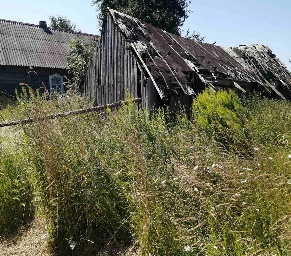 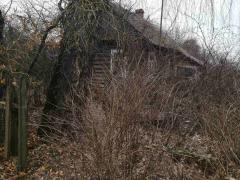 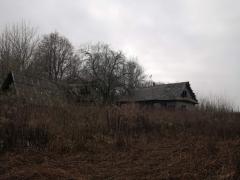 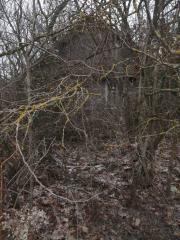 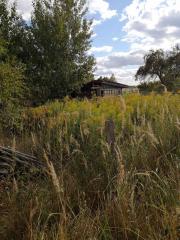 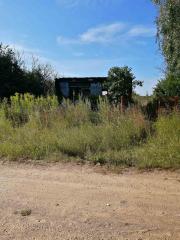 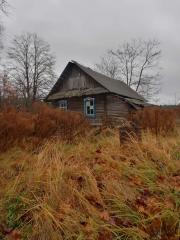 Сведения о лицах, включая наследников, информация о которых содержится в акте осмотра, которым предположительно жилой дом принадлежит на праве собственности, хозяйственного ведения или оперативного управления, иных лицах, имеющих право владения и пользования этим домомКудин Олег МихайловичБаяревич Николай МихайловичБуглак Светлана БорисовнаКопать Андрей ЕвгеньевичМинич Николай БрониславовичВайтехович Нелла АнатольевнаБандаревич Раиса ВладимировнаСрок непроживания в жилом доме собственника, иных лиц, имеющих право владения и пользования этим домомболее 3 летболее 25 летболее 10 летболее 10 летболее 10 летболее 4 летболее 10 летВнесение платы за жилищно- коммунальные услуги, возмещение расходов на электроэнергию, выполнение требований законодательства об обязательном страховании строений, принадлежащих гражданам, уплата налога на недвижимость, земельного налоганет сведений,отключен от электросетинет сведений,отключен от электросетинет сведений,отключен от электросетинет сведений,отключен от электросетинет сведений,отключен от электросетинет сведений,отключен от электросетинет сведений,отключен от электросетиРазмер жилого доманет данных6,0 х 8,0 мнет данных4,0 х 6,0 м6,0 х 7,0 м4,0 х 5,0 м.5,0 х 6,0 мПлощадь жилого дома57,4 кв.м48,0 кв.м33,9 кв.м.24,0 кв.м.42,0 кв.м.20,0 кв.м.30,0 кв.м.Дата ввода в эксплуатацию жилого дома1965196219611939194519511948Материал стендереводереводереводереводереводереводеревоЭтажность1111111Подземная этажностьнетнетнетнетнетнетнетСоставные части и принадлежности жилого дома, в том числе хозяйственные и иные постройки, и степень их износаПристройка, погреб, три сараястепень износа – 80 %Сарай степень износа – 80 %Веранда, погреб, четыре сарая, уборнаястепень износа – 80 %Сарайстепень износа – 80 %Сарай, банястепень износа – 
90 %Сарай, погребстепень износа – 
90 %Сарай, варивнястепень износа – 80 %Сведения о нахождении жилого дома в аварийном состоянии или угрозе его обвала, а также информация о том, является ли это следствием чрезвычайных ситуаций природного и техногенного характера, боевых действий и актов терроризмаДом находится в неудовлетворительном санитарном, техническом и эстетическом состоянииДом находится в неудовлетворительном санитарном, техническом и эстетическом состоянииДом находится в неудовлетворительном санитарном, техническом и эстетическом состоянииДом находится в неудовлетворительном санитарном, техническом и эстетическом состоянииДом поврежден пожаром.На придомовой территории не осуществляются предусмотренные законодательством мероприятия по охране земель.Дом поврежден пожаром.На придомовой территории не осуществляются предусмотренные законодательством мероприятия по охране земель.Дом находится в неудовлетворительном санитарном, техническом и эстетическом состоянииСведения о земельном участке, в том числе его площади, виде права, на котором земельный участок предоставлен, ограничениях (обременениях) прав на него (при наличии таких сведений)Кадастровый номер:624882505601000105Площадь: 0,25 гаВид права:частная собственностьНе  зарегистрированКадастровый номер:624882507601000003 Площадь: 0,2501 гаВид права:пожизненное наследуемое владениеНе  зарегистрированНе  зарегистрированНе  зарегистрированНе  зарегистрирован